ΑΡΙΣΤΟΤΕΛΕΙΟ ΠΑΝΕΠΙΣΤΗΜΙΟ ΘΕΣΣΑΛΟΝΙΚΗΣ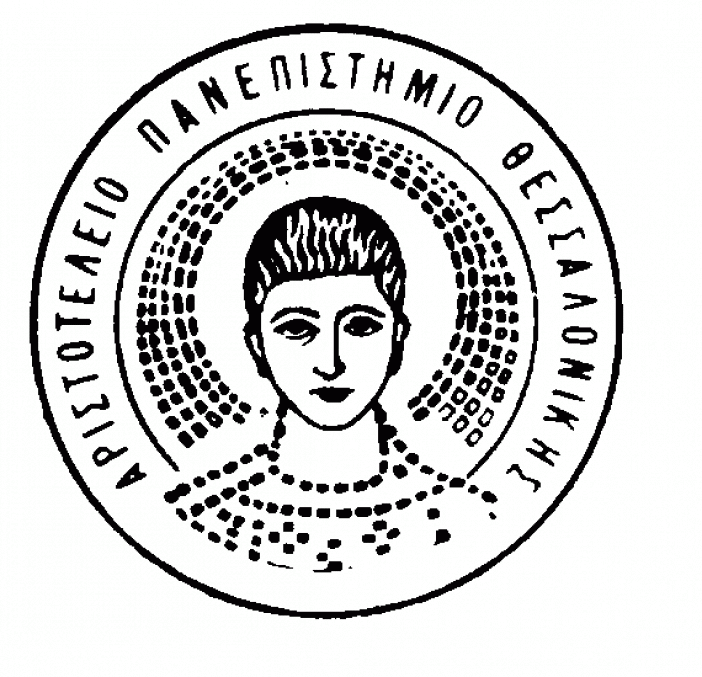 ΦΙΛΟΣΟΦΙΚΗ ΣΧΟΛΗΤΜΗΜΑ ΙΤΑΛΙΚΗΣ ΓΛΩΣΣΑΣ ΚΑΙ ΦΙΛΟΛΟΓΙΑΣAITHΣΗ				                     Επώνυμο …………………………………………………Όνομα …………………………………………………….Πατρώνυμο …………………………………………….Α.E.Μ. ……………………………………………………..Δ/νση μόνιμης κατοικίας ………………………..…………………………………………………………………Τ.Κ. ………………………………………………………….Τηλέφωνο Επικ. .........................................E-mail: …………………………………@itl.auth.grΘΕΜΑΔήλωση στοιχείων για έλεγχο υποχρεώσεων ολοκλήρωσης των σπουδώνΘεσσαλονίκη, ………./… /2021ΣΥΝΗΜΜΕΝΑ:1. Βεβαίωση από τη Θεματική Βιβλιοθήκη της Σχολής για τη μη ύπαρξη οφειλής βιβλίων ή άλλης υποχρέωσης2.Υπεύθυνη Δήλωση -  για φοιτητικές εστίες-  για αναλυτική βαθμολογία- για καταστροφή ακαδημαϊκής ταυτότητας ή/και Βιβλιαρίου Υγείας ή/και σπουδών- για Υποβολή Ερωτηματολογίου Αποτίμησης σπουδών (https://qa.auth.gr/student)ΠΡΟΣΤη Γραμματεία του ΤμήματοςΙταλικής Γλώσσας και ΦιλολογίαςΘεσσαλονίκηΠαρακαλώ να γίνει δεκτή η αίτησή μου για την παραλαβή των εγγράφων ολοκλήρωσης των σπουδών μου καθώς έχω ολοκληρώσει όλες τις νόμιμες υποχρεώσεις που απαιτούνται για να καταστώ πτυχιούχος του Τμήματος Ιταλικής Γλώσσας και Φιλολογίας.Παρακαλώ να κάνετε δεκτό το αίτημά μου, να μην υπολογιστεί η βαθμολογία των παρακάτω μαθημάτων στον βαθμό λήψης πτυχίου (εάν υπάρχουν).i)ii)Ο/Η ΑΙΤ…..      ……………………………………………………………